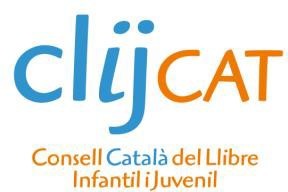 			LECTURES RECOMANADES ESTIU 2021OBRES GUANYADORES I FINALISTES DE LES  EDICIONS DEL PREMI DE LITERATURA «PROTAGONISTAJOVE»			24è PREMI DE LITERATURA «PROTAGONISTA 			JOVE»  2019 - 2020CATEGORIA 13 - 14 ANYSFinalistes:CREECH, Sharon. Un batec alhora. Trad. Dolors Udina. Pagès. GALLEGO, Laura. El bestiari de l’Axlin. Trad. Bernat Cormand. Montena. AGUILAR, Laia. Juno. Fanbooks.CATEGORIA 15 - 16 ANYSFinalistes:ANDERSON, Natalie C. La filla que no existia. Trad. Aïda Garcia Pons. Fanbooks.MATHIEU, Jennifer. Moxie. Trad. Lluís Delgado Picó. Fanbooks. OLID, Bel. Tina Frankens. Fanbooks.CATEGORIA 13 - 14 ANYSGuanyador:CARRANZA, Maite. Una bala per al record. Grup Promotor SantillanaFinalistes:LOWERY, Mark. A 677 Km de casa. Grup 62 WEGELIUS, Jakob. La mona de l’assassí. VienaGARLANDO, Luigi. L’estiu que vaig conèixer el Che. BromeraCATEGORIA 15 - 16 ANYSFinalistes:HEURTIER, Annelise. Sweet Sixteen. Pagès LEDESMA, Ivan. Negortih. La GaleraPULLMAN, Philip. El llibre de la pols 1: La bella sauvage. Estrella PolarCATEGORIA 13 - 14 ANYSGuanyador:REINHARDT, Dirk. Train Kids . Trad. Montserrat Franquesa. PagèsFinalistes:MONTAÑÁ, Rubèn. El bolígraf de Higgs . AnimallibresCOSTAS, Ledicia. Jules Verne i la vida secreta de les dones planta . Trad. Eva Lozano. BarcanovaSOLAR, María. L’expedició del doctor Balmis . Trad. Josep Franco. Bromera.CATEGORIA 15 - 16 ANYSGuanyador:NIVEN, Jennifer. Aquí és on tot comença . Grup editorial 62 ( Fanbooks)Finalistes:VILAPLANA, Silvestre. La mèdium. Bromera.GOING, K. L. Xaval gras es menja el món . Trad. Albert Torrescasana . Edicions 1984 .PORTELL, Raimon . Camins de nit . Barcanova.CATEGORIA 13 - 14 ANYSGuanyadorNESS, Patric. Un monstre em ve a veure . Trad. Ferran Ràfols Gesa . Sembra Llibres.FinalistesPUIGPELAT, Francesc. L' artilleria de Mr. Smith . Bambú.APPELFELD, Aharon. Adam i Thomas . Trad. I tai Ron. Cruïlla. RIORDAN, Rick. L ' Espasa de l ' Estiu . Trad. Jordi Cussà La GaleraCATEGORIA 15 - 16 ANYSGuanyadorBAKKER, Gerdard. Les pereres fan la flor blanca . Trad. Maria Rosich. Raig Verd.FinalistesSTEWART, Elisabeth. Connexions . Trad. Mercè Santaulària. Cruïlla. LIENAS, Gemma. La venjança dels Panteres Negres . Bromera.BARÓ, Santi. L ' efecte Calders . La Galera.20è PREMI DE LITERATURA «PROTAGONISTA JO VE»2015 - 2016CATEGORIA 13 - 14 ANYSGuanyadorLOWRY, Lois. L’home dels records . Trad. Jordi Garcia Jané . Cruïlla.FinalistesGAGNON, Michele. Atrapats a la xarxa . Trad. Carles Andreu Saburit. Grup 62 / Fanbooks.GALLEGO, Laura. Totes les fades del regne . Trad. Diana Coromines i Calders Montena.BURGAS, Àngel. Kamal i els alfabetistes . Edebé.CATEGORIA 15 - 16 ANYSFinalistesMARTIN, Andreu; RIBERA, Jaume. Els bessons congelats . Grup 62 / Fanbooks. CATOZZELLA, Guiseppe. Córrer sense por . Trad. Anna Casassas. Sembra llibresALEXIE, Sherman. Diari del tot verídic d’un indi a mitja jornada . Trad. Yannick Garcia. Edicions 1984 .CATEGORIA 13 - 14 ANYSGuanyador:DRAPER, Sharon M. Fora de mi. Cruïlla.Finalistes:HERNÀNDEZ, Pau- Joan. La balada del funicular miner . Cruïlla. VALENTINE, Jenny. La doble vida de Cassiel Roadnight . Cruïlla MARTÍN, Esteban. Sanada. La conquesta de l ’ Imperi . Edebé.CATEGORIA 15 - 16 ANYSGuanyador:CIRICI, David, Zona prohibida. Grup 62/Fanbooks.Finalistes:SHUSTERM AN, Neal. Desconnexió. Barcanova.FARRANT, Natasha. La nova vida de Bluebell Gadsby. La Galera. SUTCLIFFE, William. El mur. Una faula moderna. Grup 62 /Fanbooks.CATEGORIA 13 - 14 ANYSGuanyadorMARTÍN, Patricia. Una de zombis . Estrella Polar.FinalistesALAPONT, Pasqual. El racó de Penèlope . Cruïlla. BOTTERO, Pierre. El l llindar obscur de la màgia . Baula. DOYLE, Roddy. Com un llebrer . Bambú.CATEGORIA 15 - 16 ANYSFinalistesRICHTER, William Harlan. Ulls negres . La Galera GOLDBERG SLOAN, Holly. I´ll be there. Sempre amb tu . Cruïlla. BONDOUX, Anne. Les llàgrimes de l ’assassí . Baula.CATEGORIA 13 - 14 ANYSGuanyadorGARCI A CORNELLÀ, Dolors. Serena . CruïllaFinalistesAVI. Ciutat d’orfes . Trad. Lluís- Anton Baulenas. BambúTEN NAPEL, Doug. Ghostopolis . Trad. Muntsa Fernànd ez. Estrella Polar LLORT, Lluís. Número 5 . El submarí perdut . BarcanovaCATEGORIA 15 - 16 ANYSGuanyadorGREEN, John. No està escrit a les estrelles . Trad. Laia Font i Mateu. Estrella Polar.FinalistesVAN DE VENDEL. Edward; ELM AN, Anoush. El noi que va trobar la felicitat . Trad. Auke Oosterhoff. Cruïlla.MURAIL, Marie- Aude. L’assassí de la corbata . Estrella Polar VILAPLANA, Silvestre. Resurrecció . BromeraCATEGORIA 13 - 14 ANYSGuanyadorMORPUNGO, Michael. Cavall de guerra . Estrella PolarFinalistesHERNÁNDEZ, Pau- Joan. Quan no te’n vas . Edebé BANKS, Lynne Reid. Tigre, tigre . BambúMANSO, Anna. Una noia normal s ’ofereix de cangur . CruïllaCATEGORIA 15 - 16 ANYSGuanyadorPITCHER, Annabel. La meva germana viu sobre la llar de foc. La GaleraFinalistesBONDOUX, Anne- Laure. Temps de miracles . Baula MIRET, L luís. PQPI Connection . Bromera SEDGWICK, Marcus. Revòlver . CruïllaCATEGORIA 13 - 14 ANYSGuanyadorASHER, Jay. Per 13 raons . Estrella PolarFinalistesKENNEN, Ally. La bèstia . La GaleraAVI. La veritable confesió de Charlotte Doyle . Bambú RAYÓ, Miquel. L’enigma Altai . EdebéCATEGORIA 15 - 16 ANYSGuanyadorSTIEFVATER, Maggie. Tremolor . CruïllaFinalistesMurail, Marie- Aude. Simple . Estrella Polar PETIT, Xavier- Laurent. Be Safe. CruïllaBRADLEY, Alan. Els estranys talents de la Flàvia . Columna